Publicado en Barcelona (Cataluña) el 25/11/2022 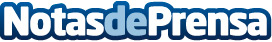 Repara tu Deuda Abogados cancela 40.642€ en Barcelona (Cataluña) con la Ley de Segunda OportunidadEl despacho de abogados es líder en cancelación de deudas a través de la Ley de Segunda Oportunidad Datos de contacto:David Guerrero655956735Nota de prensa publicada en: https://www.notasdeprensa.es/repara-tu-deuda-abogados-cancela-40-642-en Categorias: Nacional Derecho Finanzas Cataluña http://www.notasdeprensa.es